НАРУЧИЛАЦКЛИНИЧКИ  ЦЕНТАР ВОЈВОДИНЕул. Хајдук Вељкова бр. 1, Нови Сад(www.kcv.rs)ОБАВЕШТЕЊЕ О ЗАКЉУЧЕНОМ УГОВОРУ У ПОСТУПКУ ЈАВНЕ НАБАВКЕ БРОЈ 156-20-O, партија 3Врста наручиоца: ЗДРАВСТВОВрста предмета: Опис предмета набавке, назив и ознака из општег речника набавке: Набавка медицинске опреме за потребе Клинике за гинекологију и акушерство – адаптирани део ламеле Б и Ц.33100000 – медицинска опремаУговорена вредност: без ПДВ-а 92.976,00 динара, односно 111.571,20 динара са ПДВ-ом.Критеријум за доделу уговора: најнижа понуђена ценаБрој примљених понуда: 1Понуђена цена: Највиша: 92.976,00 динараНајнижа: 92.976,00 динараПонуђена цена код прихваљивих понуда:Највиша: 92.976,00 динараНајнижа: 92.976,00 динараДатум доношења одлуке о додели уговора: 31.07.2020. годинеДатум закључења уговора: 18.08.2020. годинеОсновни подаци о добављачу:,,Mercurus medical instruments“ д.о.о. ул. Краља Милана 10/1/2, БеоградПериод важења уговора: до испуњења свих уговорених обавеза од стране уговорних страна, тј. до дана до када добављач у целости испоручи, инсталира, монтира и пусти у употребу добра тј. гарантни рок престане да важи.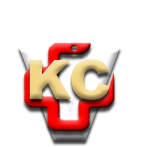 КЛИНИЧКИ ЦЕНТАР ВОЈВОДИНЕАутономна покрајина Војводина, Република СрбијаХајдук Вељкова 1, 21000 Нови Сад,т: +381 21/484 3 484 e-адреса: uprava@kcv.rswww.kcv.rs